ESCOLA: CEI TIA ROSE/CEME GENTE PEQUENA/CEME RECANTO DA CRIANÇA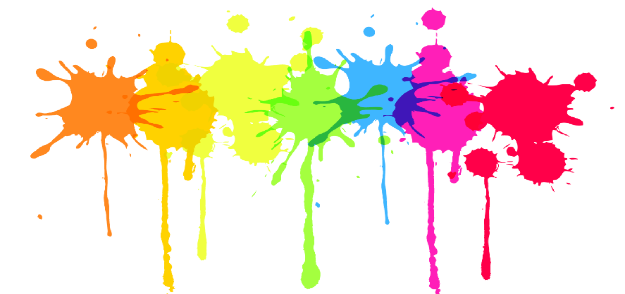 PROFESSORA REGENTE: DENISE COSTA LECHINESKITURMA: PRÉ I E PRÉ II                                               TURNO: MATUTINODATA: 12 DE NOVEMBROATIVIDADES REMOTAS / NÃO PRESENCIAISATIVIDADE DE ARTEVAMOS FAZER UM CABELO BEM MALUCO, DIVERTIDO E LEGAL NO NOSSO DESENHO? ENTÃO É SÓ FAZER COLAGENS DE MATERIAIS QUE VOCÊ TEM EM CASA (LÃ, RETALHOS DE PAPEL, GRAMA, FLORES, PALITOS, CANUDO, O QUE VOCÊ QUISER...). E DEPOIS COLORIR BEM LINDO.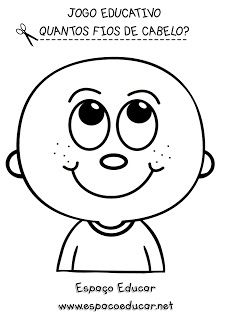 